Signature: ________________________________________		Date: _______________________________________The personal information collected is required for processing your Local Laws permit in accordance with the Road Management Act 2004 and Community Local Law 2014, managing the administration of your Local Laws permit and for any later renewal. Intended recipients of the information are authorised Council officers. Without consent your application may not be processed online. The information will remain for Council use only and not be disclosed except as required by law or if consent is provided to do so. You may view Council’s Privacy Policy online and access your information by contacting Compliance Department on 9262 6333.APPLICATION FOR FOOTPATH TRADINGExcluding Box Hill Mall - 2020/2021Business DetailsBusiness DetailsBusiness DetailsBusiness DetailsBusiness NameBusinessPostal AddressBusiness EmailContact Person NamePhone (mobile)Phone (b/hours)Documentation to be attached with the application formIn order for this application to be considered you are required to provide copies of the following documents:Current Certificate of Liability for a minimum of 20 million dollars (AU$20,000,000) cover held by the business – Obtain from insurerOptions Available (Please specify numbers)Options Available (Please specify numbers)Options Available (Please specify numbers)Options Available (Please specify numbers)Options Available (Please specify numbers)Options Available (Please specify numbers)Barriers or Planter BoxesA-frame Display BoardsGoods on DisplayTables, Chairs or UmbrellaOther (Please specify)Other (Please specify)Other (Please specify)Annual Permit CostAnnual Permit CostOne selection			$150.00Two selections			$266.00Three selections			$380.00Four selections			$490.00Five selections			$595.00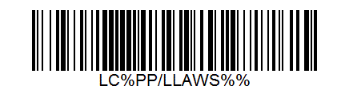 NOTE: All permits have an expiry date of 1 September – A pro rata fee of 50% apply to all new applications received after 1 March.NOTE: All permits have an expiry date of 1 September – A pro rata fee of 50% apply to all new applications received after 1 March.PAYMENT OPTIONSPAYMENT OPTIONSIN PERSONBY MAILAt any Council Service Centre. Pay by cash, cheque, EFTPOS or Credit Card.Whitehorse Civic Centre379 Whitehorse Road, Nunawading, 3131Phone 9262 6333Box Hill Town Hall1022 Whitehorse Road, Box HillForest Hill Chase Shopping CentreShop 275, Canterbury Road, Forest HillCheque or money order (Payable to Whitehorse City Council) or credit card (provide details below).Card Type: (Tick one box)	Visa	MasterCard(Please note that American Express and Diners Club are not accepted)Card Number: _____________ / _____________ / _____________ / _____________Expiry Date: ___________ /___________	Authorised amount: $ _____________Signature:________________________________________ Date: _______________Permit ConditionsThe permit fee must be paid before useThe applicant must supply valid copies of the required documentationThe permit is only valid at the nominated site location stated on the permitThe permit is only valid for the time period stated on the permitThe permit is not transferrable:Permits are not to be leased, sold or given awayNo form of advertising of a permit for rent, lease, sale profit or other beneficial or fraudulent consideration of causing such an advertisement to be published is permittedAt the conclusion of the permit period a new application form must be submittedPermits are required for A-frame display boards, planter boxes, goods on display, tables, chairs, umbrellas and barriers or any other materialFootpath trading furniture and fixtures must be of a high standard in terms of design, appearance and style as well as being deemed appropriate and sympathetic to the streetscape. All items must be sturdy, reliable and suitable for their intended use. All footpath trading furniture and fixtures must be approved by Council.Approved items such as café screens, retractable awnings and gas heaters attached to existing buildings or verandas must be capable of removal or relocation within 24 hoursCouncil will NOT allow the installation of permanent structures, including electrical lighting and sound systemsPermits are for a maximum period of 12 monthsPermits are subject to annual renewal and payment of a renewal fee set by CouncilPermit applications must meet the requirements of the general footpath trading guidelines (PDF 430.13KB) or specific footpath trading guidelines for Carrington Road, Box Hill (PDF 1.6MB)Permit holder must display permit sticker provided in the front of the building so it can be seen from the streetPermits do not allow for exclusive use of an outdoor space and in some instances access may be required for a public event or permitted activity at Council’s discretionThe permit may be suspended by a member of Victoria Police or by an authorised Council Officer for any reason at any time. No permit fee will be refundedBreach of Permit ConditionsThe permit may be cancelledFines may be issuedCosts incurred by Council may be charged directly to the permit holderGoods or equipment may be impoundedFuture permit applications may be declinedNo refunds will be given where a permit is cancelled due to breach of its conditions.How to submit your application?Via email by sending to: customer.service@whitehorse.vic.gov.auVia mail by sending to:Community Laws, Whitehorse City Council, Locked Bag 2, Nunawading Delivery Centre, VIC 3110In person at one of the Whitehorse City Council Customer Service Centres (refer to Payment Options)Council ConsiderationsIn deciding whether to grant a permit the Council will take into consideration:Details supplied by the permit applicantThe suitability of the supporting documentation for this applicationThe applicant’s record in applying for similar permits and adherence to permit conditionsThe effect on the quiet enjoyment of other users of the municipal place or road and the amenity of the areaWhether any undue obstruction will be caused to pedestrians or vehicle traffic in the area specifiedHow long before you receive a response?Allow 10 days to process your applicationNote: The permit process may be delayed if the required documentation is not provided, is out of date or insufficient.Unsuccessful applicationsYou will be notified in writing and any permit application fee will be refundedLink to further informationhttps://www.whitehorse.vic.gov.au/living-working/business/council-public-space/footpath-trading 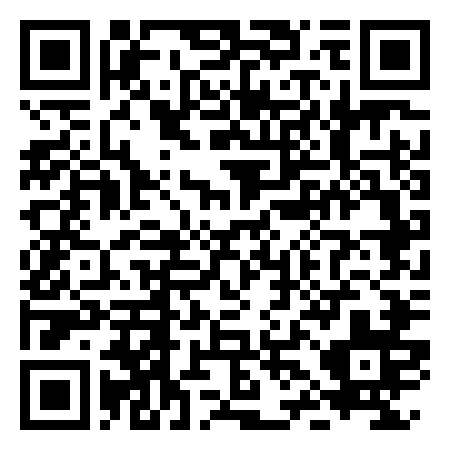 